Groep 7 Begrijpend lezen leerlijn - passend maken met               methode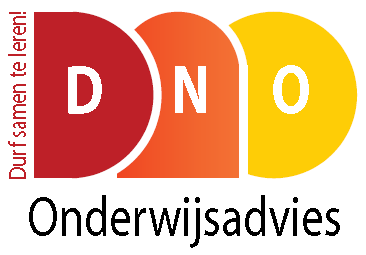 Blokken en lessen vermeldenPeriode waarin doelen behandeld worden (3 x 12 weken)Grijs gearceerde doelen zijn NIET vorig jaar behandeldBeantwoorden wat en hoe vragen over belangrijke personen en gebeurtenissenVerbanden tussen delen van de tekst aangevenMening geven over de tekst en uitleggen waarom ze iets vindenVerklaren van moeilijke woorden met  woorden met de context en woordenboek (beheersing alfabet!)Aangeven waar een verwijswoord naar verwijstBeantwoorden van vragen over eigen leergedragAanwijzen van signaalwoorden en -zinnen en hun functie verklarenKunnen aanwijzen van tekstsignalen en functie verklaren (kop, tussenkop, alinea, vet + cursief)Kunnen maken van een samenvatting van de tekstControleren welke informatie in de tekst nieuw voor ze isKunnen herkennen van alinea's  en de kern zin per alinea aan kunnen wijzenOpbouw van de tekst kunnen aangeven (vraag - antwoord, vroeger - nu, oorzaak - gevolg, opsomming, probleem - oplossing)Kunnen aangeven wat ze bedacht hebben over inhoud, voorkennis, tekstsoort en leeswijze (oriëntatie op tekst)Kunnen onderscheiden van hoofd- en bijzakenKunnen aangeven wat de bedoeling van de schrijver met de tekst isKunnen stellen van de hoofdvraag van de tekst en deze beantwoorden (begin leerschema)Kunnen maken van een pijlenschema van de tekst (onderwerp - deelonderwerpen)Kunnen maken van een leerschema van de tekst (hoofdvraag + subvragen + antwoorden)Kunnen maken van kennis- begripsvragen bij de tekstAan kunnen geven wat een tabel of grafiek betekent (staafdiagram - taartdiagram)Kunnen toepassen van de lees- en hulpstrategieën Leesstrategieën:  1. voorspellen 2. vragen stellen 3. visualiseren4. verbinden5. samenvatten6. afleidenHulpstrategieën: 1. langzamer lezen2. met meer aandacht lezen3. hardop lezen4. opnieuw lezen (stukje)5. stuk verder lezen6. naar de plaatjes kijken7. hulp vragen